MODELLO DI CONGEDO PER MALATTIA BAMBINOAL DIRIGENTE SCOLASTICO ISTITUTO COMPRENSIVO“F. De Sanctis” MOIANO (BN)Io sottoscritto...... ...................................................., nato/a   a .............. ....il .....        ........... in servizio presso codesto ................................... in qualitàdi..................................................................., comunico che intendo assentarsi dal lavoro per malattia del bambino, ai sensi dell’art. 7 della legge 30/12/1971 n. 1204, come modificato dall’art.3 della legge n. 53 clell’8 marzo 2000, quale genitore di..................................................    .nato    il    ...............................per    il    periodo    dal............... al .........................(totale giorni ...............), come da certificato di malattiarilasciato da........................................................A tal fine dichiaro, ai sensi dell’art. 4 della legge 04/01/1968 n. 15, che l’altro genitore.	nato ail ..............................., nello stesso periodo non è in astensione dal lavoro per lo stesso motivo, perché (*):O non è lavoratore dipendente;e pur essendo lavoratore dipendente da (indicare con esattezza il datore di lavoro dell’altro genitore e 1’indirizzo della sede di servizio)...................................................................................................,.................................................................... , non intende usufruire dell’assenza dal lavoro per il motivo suddetto.Moiano ......................... ........(conferma dell’altro genitore)FirmaIo sottoscritto,................................................................................., ai sensi dell’art.4della	legge	n.	15/1968,	confermo	la	suddetta	dichiarazione	delSig...............................................................................	 Firma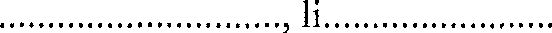 ( *) barrare con una crocetta quella delle due opzioni che interessa